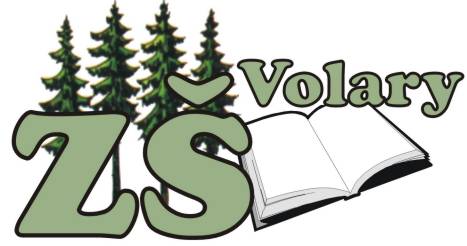 Plán práce na květen 2018 1. 5. Út	Státní svátek3. 5. Čt 	Tvořivá dílna v DDM (5. A, IH)4. -7. 5. Pá-Po	Školní výlet učitelů (Blatno)7. 5. Po	Ředitelské volno8. 5. Út	Státní svátek9. 5. St 		Program NPŠ Jak létají ptáci – 4AB (8. 00hod. 4A, 10. 00hod. 4B, tř. uč., 30,-)10. 5. Čt	Dopravní soutěž (J. Švácha, výběr žáků 5. – 9. r., Prachatice)11. 5. Pá	Divadelní představení – Sůl nad zlato (1. a 2. třídy+ MŠ, kinosál, 10.00, Kč 45,-)14. 5. Po	Program primární prevence - protialkoholní tematika (p. Kajanová)		(5. h. 7. B, 6.h. 7. A, 7. h. 8. A, 8. h. 8. B)		Exkurze ZOO Hluboká (9. ročníky, P. Komárková, K. Švejdová)15. 5. Út	Fotografování tříd16. 5. St	Pohár rozhlasu (výběr žáků 6. a 7. r., Jan Švácha)		Zkoušky Cambridge English (K. Švejdová, V. Kuboňová, výběr ž. 5. – 9. r.)17. 5. Čt	Pohár rozhlasu (výběr žáků 8. – 9. r., Petr Kunc)		Jihočeský zvonek (krajské kolo, výběr ž. 2. st., R. Řezanková)18. 5. Pá	Lehkoatletická olympiáda 1. stupeň	ŠD Divadlo pana Pohody23. 5. St	Výchovný koncert ZUŠ (8. 30 1 A, B, 10. 00 1. C + MŠ)	Okresní lehkoatletická olympiáda 1. st. (Pt, J. Švácha, I. Hanzalová)24. 5. Čt	OLŠINA 2018 (Vojenské lesy pro děti, 1. – 9. r. s tř. uč. a p. as.)25. 5. Pá	Lehkoatletická olympiáda 2. st.	Krajské kolo biologické olympiády (K. Švejdová + L. Nováková)28. 5. Po	Pythagoriáda (okresní kolo, výběr žáků 5. – 8. r., doprovod upřesníme)	Th 9. r. ve spolupráci s DDM (příprava Dne dětí)29. 5. Út	Školní výlet 2. r. (Selibov, tř. uč. a p. asistentka)	Dopravní hřiště Pt (4. A, D. Koldinská, S. Naumová, autobus hrazen SRPDŠ)30. 5. St 	Školní výlet 8 ABDalší:Schůzka 2. stupně – domluva ohledně pracovních sešitů a pomůcek na další školní rok (termín bude upřesněn)Schůzka metodického sdružení 1. st. (LAOŠ, zhodnocení zápisů aj.)21. – 25. 5. Druhé kolo soutěže NPŠ (výběr žáků podle výsledkové listiny, doprovod upřesníme)1. 6. Den dětí (DDM - pomoc 9. roč.)4. 6. Den životního prostředí – 9. roč. pro 1. stupeň5. 6. Třídní schůzky a konzultace6. 6. LAO PT (2. stupeň)